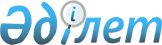 Об утверждении бюджета Айсаринского сельского округа Акжарского района на 2024-2026 годыРешение Акжарского районного маслихата Северо-Казахстанской области от 27 декабря 2023 года № 13-8
      Сноска. Вводится в действие с 01.01.2024 в соответствии с пунктом 7 настоящего решения.
      В соответствии со статьями 9-1, 75 Бюджетного кодекса Республики Казахстан, статьей 6 Закона Республики Казахстан "О местном государственном управлении и самоуправлении в Республике Казахстан" Акжарский районный маслихат Северо-Казахстанской области РЕШИЛ:
      1. Утвердить бюджет Айсаринского сельского округа Акжарского района на 2024-2026 годы согласно приложениям 1, 2 и 3 к настоящему решению соответственно, в том числе на 2024 год в следующих объемах:
      1) доходы – 35967 тысяч тенге:
      налоговые поступления – 1341 тысяч тенге;
      неналоговые поступления – 0 тенге;
      поступления от продажи основного капитала – 545 тысяч тенге;
      поступления трансфертов – 34081 тысяч тенге; 
      2) затраты – 36962 тысяч тенге;
      3) чистое бюджетное кредитование – 0 тенге:
      бюджетные кредиты – 0 тенге;
      погашение бюджетных кредитов – 0 тенге;
      4) сальдо по операциям с финансовыми активами – 0 тенге:
      приобретение финансовых активов – 0 тенге;
      поступления от продажи финансовых активов государства – 0 тенге;
      5) дефицит (профицит) бюджета – -995 тысяч тенге;
      6) финансирование дефицита (использование профицита) бюджета – 995 тысяч тенге:
      поступление займов – 0 тенге;
      погашение займов – 0 тенге;
      используемые остатки бюджетных средств – 995 тысяч тенге.
      Сноска. Пункт 1 в редакции решения Акжарского районного маслихата Северо-Казахстанской области от 30.04.2024 № 18-1 (вводится в действие с 01.01.2024).


      2. Установить, что доходы бюджета сельского округа на 2024 год формируются в соответствии с Бюджетным Кодексом Республики Казахстан за счет следующих налоговых поступлений:
      1) индивидуальный подоходный налог по доходам, подлежащим обложению самостоятельно физическими лицами, у которых на территории села расположено заявленное при постановке на регистрационный учет в органе государственных доходов:
      место нахождения – для индивидуального предпринимателя, частного нотариуса, частного судебного исполнителя, адвоката, профессионального медиатора;
      место жительства – для остальных физических лиц;
      2) налог на имущество физических лиц по объектам обложения данным налогом, находящимся на территории сельского округа;
      3) земельный налог на земли населенных пунктов с физических и юридических лиц по земельным участкам, находящимся на территории села;
      3-1) единый земельный налог;
      4) налог на транспортные средства:
      с физических лиц, место жительства которых находится на территории села;
      с юридических лиц, место нахождения которых, указываемое в их учредительных документах, располагается на территории села;
      4-1) плата за пользование земельными участками;
      5) плата за размещение наружной (визуальной) рекламы:
      на открытом пространстве за пределами помещений в селе;
      в полосе отвода автомобильных дорог общего пользования, проходящих через территории сельского округа;
      на открытом пространстве за пределами помещений вне населенных пунктов и вне полосы отвода автомобильных дорог общего пользования.
      3. Установить, что доходы бюджета сельского округа на 2024 год формируются за счет следующих неналоговых поступлений:
      1) штрафы, налагаемые акимами сельских округов за административные правонарушения;
      2) добровольные сборы физических и юридических лиц;
      3) доходы от коммунальной собственности сельского округа (коммунальной собственности местного самоуправления):
      поступления части чистого дохода коммунальных государственных предприятий, созданных по решению аппарата акима сельского округа;
      доходы на доли участия в юридических лицах, находящиеся в коммунальной собственности сельского округа (коммунальной собственности местного самоуправления);
      доходы от аренды имущества коммунальной собственности сельского округа (коммунальной собственности местного самоуправления);
      другие доходы от коммунальной собственности сельского округа (коммунальной собственности местного самоуправления);
      4) другие неналоговые поступления в бюджет сельского округа.
      4. Поступлениями в бюджет сельского округа от продажи основного капитала являются:
      1) деньги от продажи государственного имущества, закрепленного за государственными учреждениями, финансируемыми из бюджета сельского округа;
      2) поступления от продажи земельных участков, за исключением поступлений от продажи земельных участков сельскохозяйственного назначения;
      3) плата за продажу права аренды земельных участков.
      5. Поступлениями трансфертов в бюджет сельского округа являются трансферты из районного бюджета.
      6. Учесть, что в бюджете сельского округа на 2024 год предусмотрен объем субвенции, передаваемой из районного бюджета в бюджет округа в сумме 34022 тысяч тенге.
      6-1. Предусмотреть расходы бюджета сельского округа за счет свободных остатков бюджетных средсрв, сложившихся на начало финансового года, неиспользованных (недоиспользованных) в 2023 году, согласно приложению 2 к настоящему решению.
      Распределение сумм свободных остатков бюджетных средств, сложивщихся на начало финансового года определяется решением акима Айсаринского сельского округа Акжарского района Северо-Казахстанской области "О реализации решения Акжарского районного маслихата "Об утверждении бюджета Айсаринского сельского округа Акжарского района на 2024-2026 годы.
      Сноска. Решение дополнено пунктом 6-1 в соответствии с решением Акжарского районного маслихата Северо-Казахстанской области от 30.04.2024 № 18-1 (вводится в действие с 01.01.2024).


      7. Настоящее решение вводится в действие с 1 января 2024 года. Бюджет Айсаринского сельского округа Акжарского района на 2024 год
      Сноска. Приложение 1 в редакции решения Акжарского районного маслихата Северо-Казахстанской области от 30.04.2024 № 18-1 (вводится в действие с 01.01.2024). Бюджет Айсаринского сельского округа Акжарского района на 2025 год Бюджет Айсаринского сельского округа Акжарского района на 2026 год Распределение расходов за счет свободных остатков бюджетных средств, сложившихся на 1 января 2024 года
      Сноска. Решение дополнено приложением 4 в соответствии с решением Акжарского районного маслихата Северо-Казахстанской области от 30.04.2024 № 18-1 (вводится в действие с 01.01.2024).
					© 2012. РГП на ПХВ «Институт законодательства и правовой информации Республики Казахстан» Министерства юстиции Республики Казахстан
				
      Председатель Акжарского районного маслихата 

М.Жусупбеков
Приложение 1к решению Акжарскогорайонного маслихатаСеверо-Казахстанской областиот 27 декабря 2023 года № 13-8
Категория
Класс
Подкласс
Наименование
Сумма тысяч тенге
I. Доходы
35967
1
Налоговые поступления
1341
04
Налоги на собственность
1341
1
Hалоги на имущество
56
3
Земельный налог с физических лиц на земли населенных пунктов
2
4
Hалог на транспортные средства
426
5
Единый земельный налог
857
3
Поступления от продажи основного капитала
545
03
Продажи земли и нематериальных активов
545
1
Продажа земли
545
4
Поступления трансфертов
34081
02
Трансферты из вышестоящих органов государственного управления
34081
3
Трансферты из районного (города областного значения) бюджета
34081
Наименование
Наименование
Наименование
Наименование
Сумма
тысяч тенге
Функциональная группа
Функциональная группа
Функциональная группа
Функциональная группа
Сумма
тысяч тенге
Администратор бюджетной программы
Администратор бюджетной программы
Администратор бюджетной программы
Сумма
тысяч тенге
Программа
Программа
Сумма
тысяч тенге
II. Затраты
36962
01
Государственные услуги общего характера
22846
124
Аппарат акима города районного значения, села, поселка, сельского округа
21946
001
Услуги по обеспечению деятельности акима города районного значения, села, поселка, сельского округа
21696
022
Капитальные расходы государственного органа
1150
07
Жилищно-коммунальное хозяйство
1307
124
Аппарат акима города районного значения, села, поселка, сельского округа
1307
014
Организация водоснабжения населенных пунктов
333
008
Освещение улиц населенных пунктов
224
009
Обеспечение санитарии населенных пунктов
450
011
Благоустройство и озеленение населенных пунктов
300
08
Культура, спорт, туризм и информационное пространство
6405
124
Аппарат акима города районного значения, села, поселка, сельского округа
6405
006
Поддержка культурно-досуговой работы на местном уровне
6405
13
Прочие
6404
124
Аппарат акима города районного значения, села, поселка, сельского округа
6404
040
Реализация мероприятий для решения вопросов обустройства населенных пунктов в реализацию мер по содействию экономическому развитию регионов в рамках Государственной программы развития регионов до 2025 года
6404
III. Чистое бюджетное кредитование
0
IV. Сальдо по операциям с финансовыми активами
0
Приобретение финансовых активов
0
Поступление от продажи финансовых активов государства 
0
V. Дефицит (Профицит) бюджета
-995
VI. Финансирование дефицита (использование профицита) бюджета 
995
Категория
Класс 
Подкласс 
Наименование
Сумма тысяч тенге
8
Используемые остатки бюджетных средств
995
01
Используемые остатки бюджетных средств
995
1
Свободные остатки бюджетных средств
995Приложение 2к решению Акжарскогорайонного маслихатаСеверо-Казахстанской областиот 27 декабря 2023 года № 13-8
Категория
Класс
Подкласс
Наименование
Сумма 
тысяч тенге
I. Доходы
29623
1
Налоговые поступления
1334
04
Налоги на собственность
1334
1
Hалоги на имущество
53
3
Земельный налог с физических лиц на земли населенных пунктов
2
4
Hалог на транспортные средства
379
5
Единый земельный налог
900
3
Поступления от продажи основного капитала
591
03
Продажи земли и нематериальных активов
591
1
Продажа земли
591
4
Поступления трансфертов
27698
02
Трансферты из вышестоящих органов государственного управления
27698
3
Трансферты из районного (города областного значения) бюджета
27698
Наименование
Наименование
Наименование
Наименование
Сумма
тысяч тенге
Функциональная группа
Функциональная группа
Функциональная группа
Функциональная группа
Сумма
тысяч тенге
Администратор бюджетной программы
Администратор бюджетной программы
Администратор бюджетной программы
Сумма
тысяч тенге
Программа
Программа
Сумма
тысяч тенге
II. Затраты
29623
01
Государственные услуги общего характера
21770
124
Аппарат акима города районного значения, села, поселка, сельского округа
21770
001
Услуги по обеспечению деятельности акима города районного значения, села,поселка, сельского округа
21770
07
Жилищно-коммунальное хозяйство
602
124
Аппарат акима города районного значения, села, поселка, сельского округа
602
014
Организация водоснабжения населенных пунктов
360
008
Освещение улиц в населенных пунктах
242
08
Культура, спорт, туризм и информационное пространство
7251
124
Аппарат акима города районного значения, села, поселка, сельского округа
7251
006
Поддержка культурно-досуговой работы на местном уровне
7251
III. Чистое бюджетное кредитование
0
IV. Сальдо по операциям с финансовыми активами
0
Приобретение финансовых активов
0
Поступление от продажи финансовых активов государства
0
V. Дефицит (Профицит) бюджета
0
VI. Финансирование дефицита (использование профицита ) бюджета 
0
8
Используемые остатки бюджетных средств
0Приложение 3к решению Акжарскогорайонного маслихатаСеверо-Казахстанской областиот 27 декабря 2023 года № 13-8
Категория
Класс
Подкласс
Наименование
Сумма 
тысяч тенге
I. Доходы
30361
1
Налоговые поступления
1440
04
Налоги на собственность
1440
1
Hалоги на имущество
57
3
Земельный налог с физических лиц на земли населенных пунктов
2
4
Hалог на транспортные средства
409
5
Единый земельный налог
972
3
Поступления от продажи основного капитала
591
03
Продажи земли и нематериальных активов
591
1
Продажа земли
591
4
Поступления трансфертов
28330
02
Трансферты из вышестоящих органов государственного управления
28330
3
Трансферты из районного (города областного значения) бюджета
28330
Наименование
Наименование
Наименование
Наименование
Сумма 
тысяч тенге
Функциональная группа
Функциональная группа
Функциональная группа
Функциональная группа
Сумма 
тысяч тенге
Администратор бюджетной программы
Администратор бюджетной программы
Администратор бюджетной программы
Сумма 
тысяч тенге
Программа
Программа
Сумма 
тысяч тенге
II. Затраты
30361
01
Государственные услуги общего характера
22165
124
Аппарат акима города районного значения, села, поселка, сельского округа
22165
001
Услуги по обеспечению деятельности акимагорода районного значения, села, поселка, сельского округа
22165
07
Жилищно-коммунальное хозяйство
650
124
Аппарат акима города районного значения, села, поселка, сельского округа
650
014
Организация водоснабжения населенных пунктов
389
008
Освещение улиц в населенных пунктах
261
08
Культура, спорт, туризм и информационное пространство
7546
124
Аппарат акима города районного значения, села, поселка, сельского округа
7546
006
Поддержка культурно-досуговой работы на местном уровне
7546
III. Чистое бюджетное кредитование
0
IV. Сальдо по операциям с финансовыми активами
0
Приобретение финансовых активов
0
Поступление от продажи финансовых активов государства
0
V. Дефицит (Профицит) бюджета
0
VI. Финансирование дефицита (использование профицита ) бюджета 
0
8
Используемые остатки бюджетных средств
0Приложение 4к решению Акжарскогорайонного маслихатаСеверо-Казахстанской областиот 27 декабря 2023 года № 13-8
Категория
Класс
Подкласс
Наименование
Сумма тысяч тенге
8
Используемые остатки бюджетных средств
995
01
Остатки бюджетных средств
995
1
Свободные остатки бюджетных средств
995
Наименование
Наименование
Наименование
Наименование
Сумма
тысяч тенге
Функциональная группа
Функциональная группа
Функциональная группа
Функциональная группа
Сумма
тысяч тенге
Администратор бюджетной программы
Администратор бюджетной программы
Администратор бюджетной программы
Сумма
тысяч тенге
Программа
Программа
Сумма
тысяч тенге
II. Затраты
995
01
Государственные услуги общего характера
995
124
Аппарат акима города районного значения, села, поселка, сельского округа
995
001
Услуги по обеспечению деятельности акима города районного значения, села, поселка, сельского округа
995